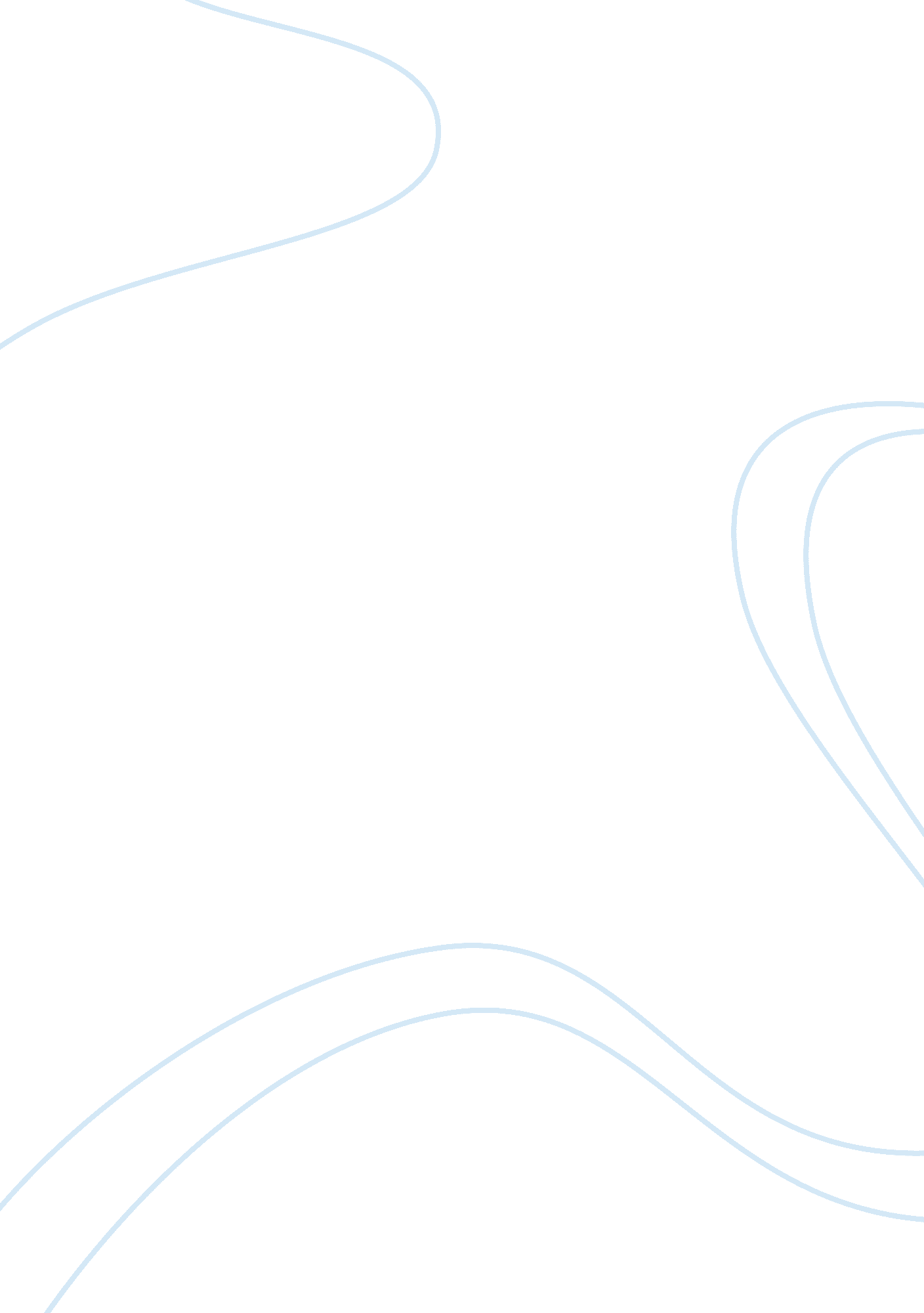 Good essay on the golden rule is not an excellent guideline for operating a busin...Business, Company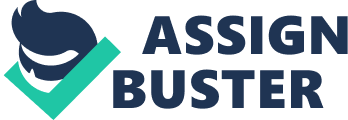 I choose to differ completely with the statement that states that golden rule is not an excellent guideline for operating a business. This is because as it is depicted in the golden rule that one should treat others as oneself, most workers have misused the meaning. For example if an employee treats his employees as he would like to treat himself, the workers seem to take advantage of the situation. They end up not respecting their employer since they think that they are of the same capacity. The other thing that the workers do is that they feel like they own the business and they can make choices for the business (Ferguson, 1995). At the end the company ends up registering reduced profits which can lead to the business collapsing. This is the reason as to why the employer should be harsh a bit for the employees so as to keep the business running. 
The employees should understand that it is only the management that is supposed to make decisions for the company. The other that happens when an employer adopts the golden rule is that the employees do not follow the rules and the guidelines that have been set to run the company. This ends up making the employees undisciplined and they commit gross misconduct at work. Any organization without disciplinary measures for its employees cannot survive in the business industry. Conclusion It is therefore recommended that the employers should be extremely careful when employing the golden rule in their company. This is because the rule may either break or make the company. However, it is the aim of every business to make profits and thus any employer should choose the rule if only it has hopes of making the business. References Ferguson, T. (1995). Golden rule: The investment theory of party competition and the logic of money-driven political systems. Chicago: University of Chicago Press. 